/ ابن سینا :حمیدرضا دانایی - علی رحمتی - علیرضا زارع - امید حسین خلیلی - محمد صالحی/ رضاییان : نیلوفر طالبی - مهدی علیپور - مریم پروهان - رضا نایب زاده - امیررضا حسن زاده/ کرد آباد: محمدرضا صادقی - غزال علوی  - نیوشا لاجوردی - شیرین بدیهی - نرگس اسدی رستمیان : میلاد رایانی - حسین نوری - پریسا محمودی مهر - امیررضا منصوری 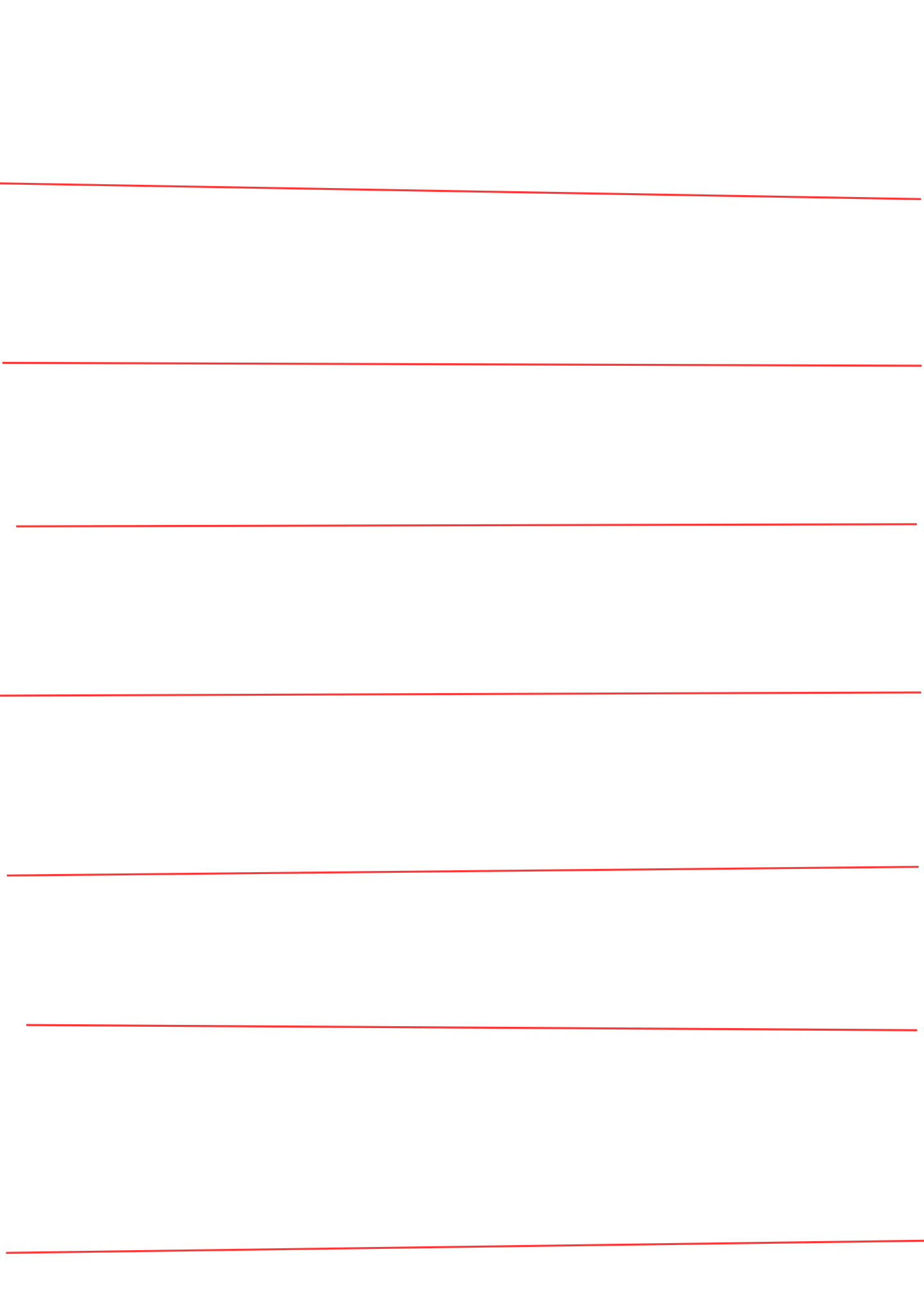 گروه یک / باغ ابریشم :   هانیه مرادی - کیمیا پرتو - ریحانه جهانخواه - مائده مظلومی - کوثر سروی زاده - دلارام فرمانبرگروه دو / ابن سینا :حمیدرضا دانایی - علی رحمتی - علیرضا زارع - امید حسین خلیلی - محمد صالحیگروه سه / سودرجان:صادق مظاهری - علی سخاوت - علی حبیب اللهی - روزبه بطحایی - مائده امیریوسفیگروه چهار / رضاییان : نیلوفر طالبی - مهدی علیپور - مریم پروهان - رضا نایب زاده - امیررضا حسن زادهگروه پنج / حسن آباد : احمد قاسمی منجزی - رضا خوروش - علیرضا احمدیان گروه شش / یزد آباد: سعید اسماعیل زاده - امیرمحمد منزویگروه هفت / کرد آباد: محمدرضا صادقی - غزال علوی  - نیوشا لاجوردی - شیرین بدیهی - نرگس اسدی 